ГОСТ 11790-74 Ложечки с гладилками отделочные. Конструкция (с Изменениями N 1, 2, 3)
ГОСТ 11790-74*

Группа Г21
0325-0000     
     
ГОСУДАРСТВЕННЫЙ СТАНДАРТ СОЮЗА ССР     
     
ЛОЖЕЧКИ С ГЛАДИЛКАМИ ОТДЕЛОЧНЫЕ     
Конструкция     
Finishing scoops with trowels. Design

ОКП 39 6401Дата введения 1975-07-01

УТВЕРЖДЕН постановлением Государственного комитета стандартов Совета Министров СССР от 29 марта 1974 г. N 734. Срок введения установлен с 01.07.75

ПРОВЕРЕН в 1985 г.

ВЗАМЕН ГОСТ 11790-66

* ПЕРЕИЗДАНИЕ (январь 1997 г.) с Изменениями N 1, 2,** утвержденными в августе 1980 г., июне 1985 г., мае 1992 г. (ИУС N 11-80, 9-85, 8-92)
________________
** Вероятно ошибка оригинала. Следует читать N 1, 2, 3. 

1. Настоящий стандарт распространяется на отделочные ложечки с гладилками, применяемые для отделки песчаных литейных форм и стержней.

Требования пп.1-2; 4-8 настоящего стандарта являются обязательными, другие требования - рекомендуемыми.

(Измененная редакция, Изм. N 3).
2. Конструкция и размеры ложечек с гладилками должны соответствовать указанным на чертеже и в таблице.
3. Материал - сталь марки У8 по ГОСТ 1435-90*.
_______________
* На территории Российской Федерации действует ГОСТ 1435-99. 4. Твердость - 51 …57 HRC.

(Измененная редакция, Изм. N 2).
5. Покрытие - М30.Нт.15.Х.б. по ГОСТ 9.306-85.

(Измененная редакция, Изм. N 1, 3).
6. Предельные отклонения размеров: валов - по h14, остальных - по .

(Измененная редакция, Изм. N 1). 
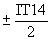 7. Технические условия - по ГОСТ 11801-74.

(Измененная редакция, Изм. N 2).
8. Маркировать: обозначение и товарный знак предприятия-изготовителя. 

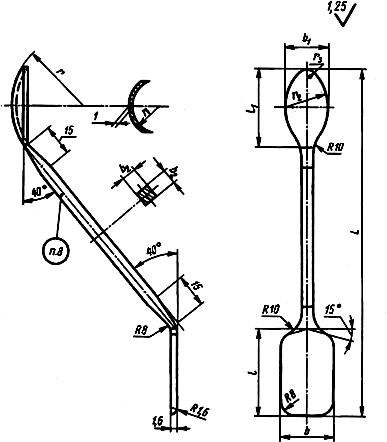 

Размеры в мм

Пример условного обозначения ложечки с гладилкой =160 мм:
Ложечка с гладилкой Г002.297319.007 ГОСТ 11790-74
(Измененная редакция, Изм. N 2, 3).



Текст документа сверен по:
официальное издание
Инструмент литейный формовочный и отделочный.
ГОСТ 11775-74-ГОСТ 11801-74, ГОСТ 19645-74, 
ГОСТ 19646-74: Сб. ГОСТов. - 
М.: Издательство стандартов, 1997Обозначение ложечек с гладилкамиПрименяемостьМасса, кг, не более
(для справок)Г002.297319.00716040363225634232350,15Г002.297319.008200605050407383240100,12